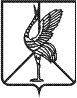 Совет городского поселения «Шерловогорское»РЕШЕНИЕ19 мая 2015 года                                                     			         № 252поселок городского типа Шерловая ГораО разработке среднесрочного плана социально-экономического развития  городского поселения «Шерловогорское» на 2016 -2020 годыРуководствуясь Федеральным законом от 06.10.2003 г. № 131-ФЗ «Об общих принципах организации местного самоуправления в Российской Федерации», п.п. 9 п. 1 ст. 10 Устава городского поселения «Шерловогорское», принятого решением Совета городского поселения «Шерловогорское» от 09. 09. 2014г № 172, Совет городского поселения «Шерловогорское» решил: 	1. Разработать среднесрочный  план социально-экономического развития  городского поселения «Шерловогорское» на 2016 - 2020 годы.2. Настоящее решение вступает в силу на следующий день после дня его официального опубликования (обнародования).3. Настоящее решение  разместить на официальном сайте администрации городского поселения «Шерловогорское» в информационно-телекоммуникационной сети «Интернет».Глава городского поселения «Шерловогорское»                                                           Н.Ю. Чернолихова                                                             